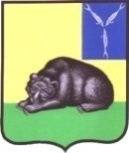 СОВЕТ МУНИЦИПАЛЬНОГО ОБРАЗОВАНИЯ ГОРОД ВОЛЬСКВОЛЬСКОГО МУНИЦИПАЛЬНОГО РАЙОНАСАРАТОВСКОЙ ОБЛАСТИР Е Ш Е Н И Е26 декабря 2018 года                      № 7/4-27                                       г. ВольскО внесении изменений в Решение Совета муниципального образования город Вольск от 22.12.2017 года № 51/3-247 «Об утверждении Порядка и объема предоставления гарантий осуществления полномочий выборных должностных лиц  местного самоуправления муниципального образования город Вольск Вольского муниципального района,  осуществляющих свои полномочия на постоянной основе».    В соответствии с Федеральным законом от 06.10.2003 г. №131-ФЗ «Об общих принципах организации местного самоуправления в Российской Федерации», на основании ст.19  Устава  муниципального образования город Вольск Вольского муниципального района Саратовской области, Совет муниципального образования город ВольскРЕШИЛ:Внести в Решение Совета муниципального образования город Вольск от 22.12.2017 года № 51/3-247 «Об утверждении Порядка и объема предоставления гарантий осуществления полномочий выборных должностных лиц  местного самоуправления муниципального образования город Вольск Вольского муниципального района,  осуществляющих свои полномочия на постоянной основе» следующие изменения:1) наименование Решения изложить в следующей редакции:«Об утверждении Порядка и объема предоставления гарантий осуществления полномочий выборных должностных лиц  местного самоуправления муниципального образования город Вольск Вольского муниципального района,  лиц, замещающих муниципальные должности в Совете муниципального образования город Вольск, осуществляющих свои полномочия на постоянной основе»;2) пункт 1 изложить в следующей редакции:«1. Утвердить Порядок и объем предоставления гарантий осуществления полномочий выборных должностных лиц местного самоуправления муниципального образования город Вольск Вольского муниципального района, лиц, замещающих муниципальные должности в Совете муниципального образования город Вольск, осуществляющих свои полномочия на постоянной основе (приложение);3) наименование приложения  изложить в следующей редакции:«Порядок и объем предоставления гарантий осуществления полномочий выборных должностных лиц  местного самоуправления муниципального образования город Вольск Вольского муниципального района, лиц, замещающих муниципальные должности в Совете муниципального образования город Вольск, осуществляющих свои полномочия на постоянной основе»;4) в пп. 1 приложения после слов «местного самоуправления муниципального образования  город Вольск Вольского муниципального района,» дополнить словами «лицами, замещающими муниципальные должности в Совете муниципального образования город Вольск,»;5) в пп. 3 приложения после слов «местного самоуправления муниципального образования  город Вольск Вольского муниципального района,» дополнить словами «лицами, замещающими муниципальные должности в Совете муниципального образования город Вольск,».2. Контроль за исполнением настоящего решения возложить на Главу муниципального образования город Вольск.3. Настоящее решение вступает в силу с момента его официального опубликования.Глава муниципального образования  город Вольск                                                                             М.А. Кузнецов